PRESS RELEASESub: Observation of Rashtriya Ekta Diwas at DVC Headquarters on 31.10.2022. Damodar Valley Corporation, Headquarters Kolkata observed the National Unity Day today to commemorate the 147th birth anniversary of the Iron Man of India, Sardar Vallabhbhai Patel. The oath of Rashtriya Ekta Diwas was administered to all the employees by the Chairman, the Chief Vigilance Officer, the Member Technical, the Member Finance and the Member Secretary, DVC. A Unity Run was also organized at DVC Towers wherein employees and security personnel enthusiastically participated in a run in the neighbourhood.  प्रैस विज्ञप्तिविषय: डीवीसी मुख्यालय, कोलकाता में राष्ट्रीय एकता दिवस का आयोजन द्नंक 31.10.2022 को । दामोदर घाटी निगम के मुखयालय में आज भारत के लौहा पुरुष , सरदार बल्लभभाई पटेल 147 वी जयंती के उपलख्श में राष्ट्रिय एकता दिवस मनाया गया। दाघानी के अध्यक्ष, मुख्य सतर्कता अधिकारी, सदस्य तकनीकी, सदस्य बित्त और सदस्य सचिब द्वारा सभी कर्मचारियों को राष्ट्रिय एकता दिवस की शपथ दिलाई गयी। डीवीसी टोवेर्स ने  एक एकता दौर का भी आयोजन किया जिसमें कर्मचारियों और सुरक्षा कामचरियों ने उत्साहपुरबक भाग लिया।              31 October, 2022Kolkata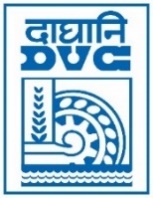 Damodar Valley CorporationInformation & Public Relations DepartmentDVC Towers, VIP Road, Kolkata – 700 054Contact: (033) 6607-2128E-mail : cpro@dvc.gov.in